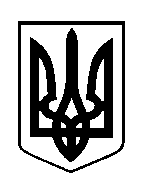 ШОСТКИНСЬКА РАЙОННА РАДАВОСЬМЕ  СКЛИКАННЯДЕСЯТА  СЕСІЯРІШЕННЯм. Шостка23 лютого 2022 рокуЗ метою забезпечення фінансового благополуччя підростаючого покоління України, надання молоді широких можливостей щодо навчання та працевлаштування, керуючись статтею 43 Закону України  «Про  місцеве  самоврядування в Україні», районна  рада ВИРІШИЛА:1.Звернутися до Верховної Ради України щодо невідкладного ухваленняу другому читанні законопроєктів №№ 6394, 6395, 6396 і 6397, які передбачають запровадження економічного паспорта українця (звернення додається). 2.Голові районної ради направити звернення до Верховної Ради України. Голова                                                                                        В.СоколЗВЕРНЕННЯдепутатів Шосткинської районної ради Сумської областідо Верховної Ради України щодо невідкладного ухваленняу другому читанні законопроєктів №№ 6394, 6395, 6396 і 6397,які передбачають запровадження економічного паспорта українцяНаша країна багата на природні ресурси, але, на жаль, багато років надра України приносили прибутки тільки окремим громадянам, які з часом стали олігархами. Ці люди збагачувалися, у той час як мільйони сімей ледве зводили кінці з кінцями. Для справедливого розподілу природних багатств Президент України Володимир Зеленський ініціював запровадження економічного паспорта українця та створення Фонду майбутніх поколінь.  Фонд відкриє іменні рахунки для кожного новонародженого громадянина України, а держава щороку буде перераховувати на них по 2 мінімальні зарплати.У підсумку наші діти, внуки й наступні покоління громадян України отримають кошти на те, щоб оплатити своє навчання, або придбати житло в Україні. Фактично вперше у нашій історії держава інвестуватиме живі гроші в майбутнє кожного громадянина. Приклади розвинених держав, де вже діють аналогічні програми, показали дієвість та ефективність такої політики. Ми переконані, що запровадження економічного паспорта створить кожному молодому українцю фінансову базу, яка допоможе більш упевнено входити в доросле життя. Тому ми, депутати Шосткинської районної ради, закликаємо Верховну Раду України невідкладно ухвалити в другому читанні та в цілому президентські законопроєкти №№ 6394, 6395, 6396 і 6397. Закликаємо всі політичні сили в парламенті проголосувати за впровадження економічного паспорта. Надра нашої країни – це власність народу, а не олігархів. Про звернення депутатів Шосткинської районної ради Сумської області до Верховної Ради України щодо невідкладного ухвалення у другому читанні законопроєктів №№ 6394, 6395, 6396 і 6397, які передбачають запровадження економічного паспорта українцяДодаток до рішення районної ради від 23 лютого 2022 року